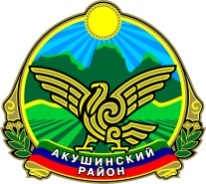 МУНИЦИПАЛЬНОЕ КАЗЕННОЕ ОБЩЕОБРАЗОВАТЕЛЬНОЕ УЧРЕЖДЕНИЕ «ГИНТИНСКАЯ СРЕДНЯЯ ОБЩЕОБРАЗОВАТЕЛЬНАЯ ШКОЛА» с. ГИНТАМУНИЦИПАЛЬНОГО ОБРАЗОВАНИЯ «АКУШИНСКИЙ РАЙОН»РЕСПУБЛИКИ ДАГЕСТАНс. Гинта                                      ginta-sosh@mail.ru                            Список детей,  у которых  «Пушкинская  карта»  у кого  есть, у кого нет  на 2023г.                                                                    Директор школы _____________Маммаева А.Г.                                    Дата : 10.05.2023гФИО Дата рождения Класс Тел.1Алиев Мажидгаджи Магомедович2.07.2005г.1189204597696есть2Ахмедханова Барият29.04.2006г.11есть3Исрапилов Омар Баширович11.01.2005г.1189633707530есть4Баталова Марьям Шамиловна09.08.2007г.1089898715759есть5Гасанкадиев Ислам Рашидович		14.07.2006г.1089285861040есть6Курбанов Магомед Юсупович		13.07.2006г.1089887746069есть7 Магомедов Алихан Магомедович	26.09.2006г.1089686517591есть8Абдуллаев Шахбан Джамалутдинович17.08.2007г.989288034818есть9 Ибрагимова Патимат Магомедовна3.05.2007г.989285183135есть10Камалутдинов Камиль Магомедович 07.07.2007г.989090359394есть11Гасанов Гаджимурад  Маликович 20.10.2007г.989267987502есть12Шамхалов  Шамиль Магомедович21.02.2008г.989288034818есть13Юсупова  Мадина Махмудкадиевна29.11.2007г.989285183135есть14Гасанова  Манни Шамиловна19.11.2007г.989324812999есть15Магомедов Ибрагим Исламович14.12. 2008г.989285183135есть16Нурмагомедов Нурмагомед Магомедович9.03.2007г.989289895253есть17Никамагомедов Равил Магомедович16.03.2007г.989887940496есть18Алиева Нажават Бадрудиновна22.04.2008г889289775809есть19Даудова  Азит Ганапиевна17.10.2008г.8нет20Даудов Камал Магомедович12.09.2008г.8нет21Алиев Магомед Алибекович31.07.2008г.8нет22Камилова Зайнаб Магомедовна21.10.2008г.8нет23Кичаакаева Аминат Габибуллаевна30.01.2009г.8нет24Магомедова Айшат Хизригаджиевна18.04.2009г.8нет25Магомедова Зайнаб Магомедовна18.03.2009г.8нет26 Магомедовна Зухра Гамзатовна14.09.2008г.8нет27Маммаев Магомед Курбанмагомедович10.12.2007г.8нет28Абакаров Имам Рамазанович30.12.2008г.8нет29Абдуразакова  РукиятДжамалутдиновна05.05.2009г.8нет30Рабаданова Рабиат Магомедовна 13.10.2008г.8нет31Джамиева Марьям Магомедовна02.05.2008г.8нет32Ибрагимов Курбанисмаил Ибрагимович15.10.2007г.8нет33Рабаданова Халимат  Магомедовна13.07.2008г.8нет34Чаракова Ашура Хизригаджиевна29.04.2009г.8нет35Бисултанов ГаджимурадКалимуллаевич16.12.2008г.8нет36Будунов Хизри Ильясович 24.07.2009г.8нет